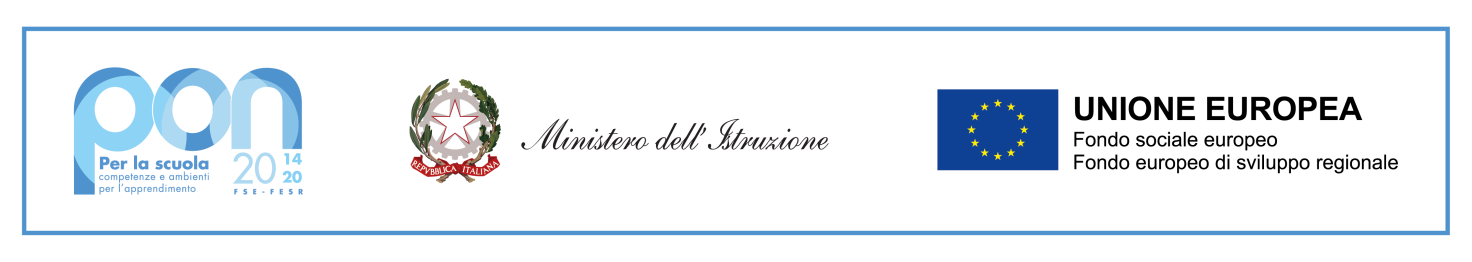 ISTITUTO COMPRENSIVO STATALE BOVILLE ERNICA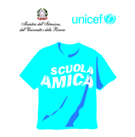 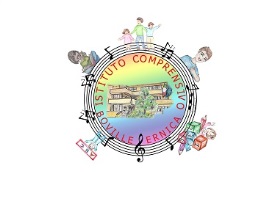 REPUBBLICA ITALIANA – UFFICIO SCOLASTICO REGIONALE DEL LAZIOVia Torrione dei Nobili, 2 - 03022 BOVILLE ERNICAC.F.80012790608 - CM FRIC828001 - Tel-fax 0775379008www.bovillescuola.edu.itfric828001@istruzione.it - fric828001@pec.istruzione.it[Modello B]PRPOSTA DI ADOZIONE LIBRO DI TESTOANNO SCOLASTICO 2023-2024Plesso _________________________________________________________________________Ordine di Scuola ________________________________________________________________Classe/i ____________________________ sezione/i ____________________________________Materia/Disciplina _______________________________________________________________Docente/i Proponente/i ______________________________________________________________________________________________________________________TESTO IN USO NELL’A.S. 2022-2023TESTO SCELTO PER L’A. S. 2023/2024PARERE DEL CONSIGLIO DI CLASSEIn data ____/____/________ il Consiglio di classe/interclasse, udita la relazione del/i docente/i proponente/i, ha espresso parere favorevole all’adozione del libro di testo sopra indicato.(*) Vedi relazione allegataData _____/_____/__________FIRMA DOCENTE/I________________________________________________________________________________________________________________________________________________________________________________________________Relazione di proposta per il Collegio dei DocentiBoville Ernica, _____/_____/__________FIRMA DOCENTE/I PROPONENTE/I________________________________________________________________________________________________________________________________________________________________________________________________TITOLOAUTOREVOLUMECODICE ISBNPREZZOTITOLOAUTOREVOLUMECODICE ISBNPREZZO